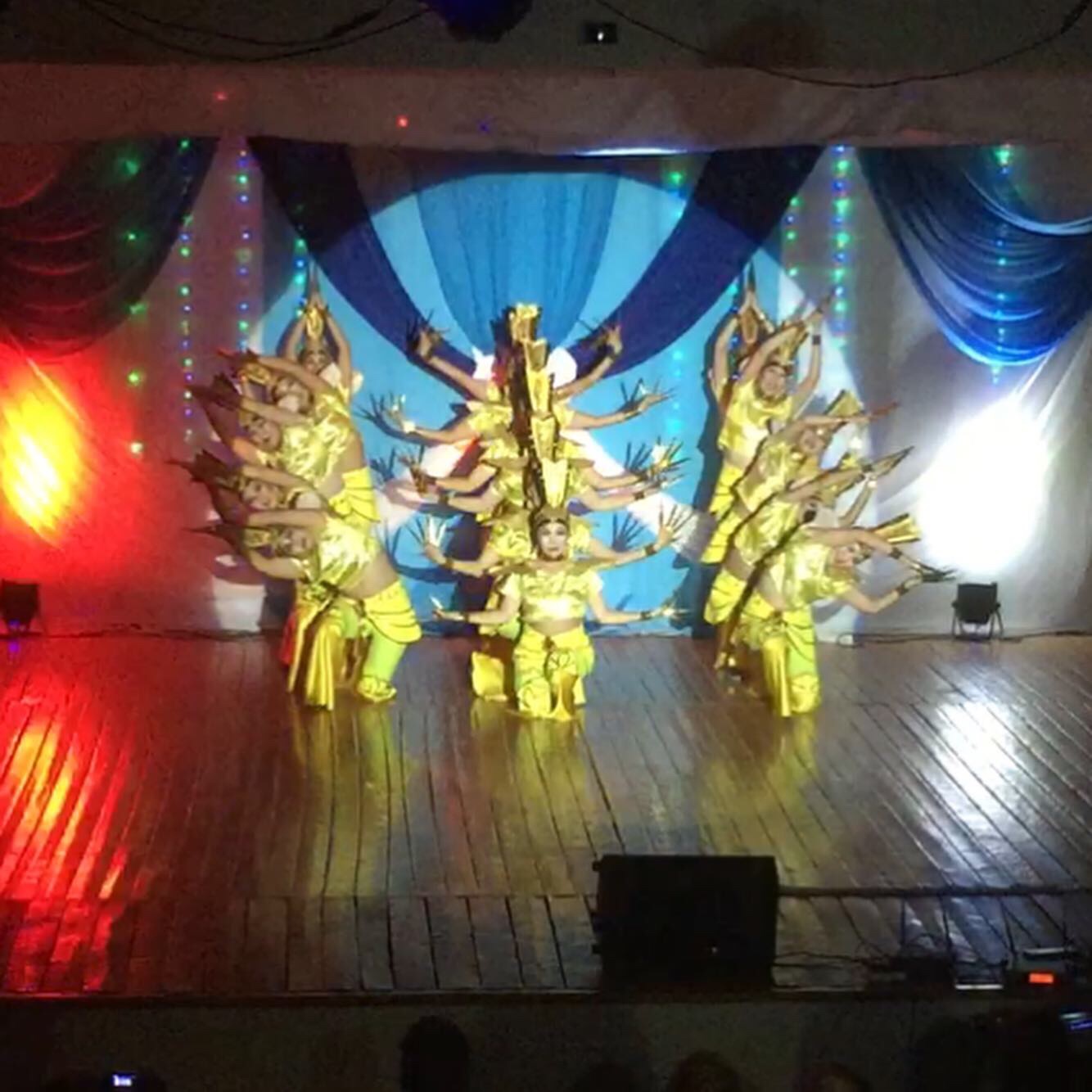 Паспорт коллективаВид творчества: Народный, классический, эстрадный.Год присвоения звания «Народный»: 1979.Полное название коллектива: Народный танцевально-хоровой коллектив «Нөргөдөй».Основатель: Охотина Клавдия Иннокентьевна. Заслуженный работник культуры РС(Я).Название учреждения: МБУ ВЦК МО «Город Верхоянск».Руководитель:Другина Луиза Артуровна.Состояние материально-технической базы: -репетиционное помещение (фойе ВЦК), ноутбук-2Руководитель танцевального коллектива:   Неустроева Анастасия Николаевна–хореограф.            Стаж: с сентября 2020 года.            Образование: среднее специальное.            ЯККиИ «Хореографическое искусство».Руководители хорового коллектива: Попова Яна Николаевна – хормейстер.Стаж: 3 года.Образование: среднее специальное.ЯККиИ «Социальная культурная деятельность»Николаева Александра Михайловна - хормейстер  Стаж: 3 годаОбразование: высшееАГИКИКвалификация по диплому:учитель музыки.  Специалист по жанрам:Оконешников Иван МихайловичСтаж: 12 Образование: высшее – специальноеОкончил: АГИКИ в .Общее число участников: 187 человек.Из них хоровой коллектив насчитывает  98  участников:Взрослая группа- 30 человек.Молодежная группа- 23 человек.Старшая группа- 15 детей.Средняя группа- 10 детей.Младшая группа- 20 детей.Танцевальный коллектив насчитывает 89 участников:Взрослая группа- 15 человек.Молодежная группа- 23 человек.Старшая группа- 29 детей.Средняя группа- 11 детей.Младшая группа- 11 детей.Взрослая группа по хореографии.Количество участников: 15 человек.Режим занятий:Молодежная группа по хореографии.Количество участников: 23 человек.Режим занятий:Старшая группа по хореографии.Количество участников – 29 человек.Режим занятий:Средняя группа по хореографии.Количество участников - 11 человек.Режим занятий:Младшая группа по хореографии.Количество участников –  11 человек.Режим занятий:Взрослая группа хорового кружка.Количество участников: 30 человекРежим занятий:Молодежная группа хорового кружка.Количество участников:  23 человекРежим занятий:Старшая группа хорового кружкаКоличество участников: 15 детейРежим занятий:Средняя группа хорового кружка.Количество участников: 10 детейРежим занятий:Младшая группа хорового кружка.Количество участников: 20 детейРежим занятий:Расписание танцевального кружкаОсновная деятельность коллектива строится в соответствии с обязательной программой, которая предполагает наличие полученных знаний об основах танца каждого участника:-обучение хореографическим основным базам-изучения различных хореографических направленийРепетиции проходят в систематически установленном порядке. Каждое занятие начинается с разминки, затем начинается работа над танцевальными способностями, техникой исполнения, манерой исполнения и постановкой танца. Идет работа на развитие точных и ясных танцевальных движений. Во время репетиции добивались до совершенства, следим за синхронностью и хорошо выраженным эмоциональным сценическим исполнением. Знакомим участников с разными видамитанцевального искусства (танцевальные постановки на разных хореографических стилях)Суббота – ДЕНЬ МЕРОПИЯТИЙ.                   Формы занятий:Обучающие занятияТренировочные занятияКоллективно-творческие занятияКонтрольное занятиеИндивидуальное занятиеНеформальные мероприятия (посещение культурных мероприятий, досуг внутри коллектива)Словесная форма (объяснение, замечание)Наглядная форма (личный показ)Практическое занятие (выполнение движений)План репетиционных занятий:Вводное занятие (ознакомление с материалом, просмотр фотографий, прослушивание музыки)Обсуждение идей, предложений.Стили танцев (знакомство с характерными движениями разных стилей танцев)Постановка танцевХарактер, настроение танцаКостюмыОтработка движений без музыки под счет, оформление танцаРазучивание рисунка танца, отработка движенийРепетиция танца, отработка движений под музыкуОтработка движений, связок, элементовРепетиция ранее изученных танцев, отработка художественной выразительности, подготовка к выступлениюВыступление в концертах, мероприятиях.Расписание хорового кружка.Формы занятий:Обучающие занятия по ватсапу и очно;Тренировочные и голосовые занятия по мастер – классу;Коллективно-творческие занятия по вокалу;Контрольное занятие по ватсапу;Индивидуальное занятие по вокалу;Словесная вокальная форма (объяснение, замечание);Практическое занятие (выполнение движений).План репетиционных занятий:1)Подбор и прослушивание участников в детскую, молодёжную и во взрослую вокальные группы.2)Работа над строем, в каждой группе.3) Работа над чистотой интонирования, ритмической устойчивостью;4) Обучение детей и взрослых вокальным навыкам в онлайн режиме;5) Углубить знания детей в области музыки: классической, народной и эстрадной;6) Привить навыки сценического поведения;7) Расширение музыкального кругозора и формирование музыкальной культуры;8) Слушание музыкальных произведений, разучивание и исполнение песен через соцсетиватсап и Инстаграм;9)Привить навыки общения с музыкой: правильно воспринимать и исполнять её;10) Расширение музыкального кругозора и формирование музыкальной культуры;11) Освоение жанра народной песни, её особенностей: слоговой распевности, своеобразия ладовой окрашенности, ритма и исполнительского стиля в зависимости от жанра песни;12) Работа над сложностями интонирования строя .Концертная деятельность танцевального коллектива.Коллектив ведет активную дистанционную концертную деятельность, является постоянным участником общегородских, районных, дистанционных мероприятий. Творческая жизнь народного танцевально-хорового коллектива всегда насыщена и многопланова. На счету коллектива большое количество концертных выступлений, участие в городских и улусных тематических мероприятиях, гастрольные поездки по наслегам улуса. Концертная деятельность хорового кружка.1) Участие в городских детских концертах;2) Участие в районных и республиканских вокально - хоровых конкурсах;3) Участие в заочных международных и всероссийских вокально - хоровых конкурсах;4) Участие в дистанционных республиканских, районных и городских мероприятиях.Творческий репертуар танцевального коллектива НТХК «Нергэдэй» за 2020 год.Репертуар танцевального коллектива разнообразен, выбирается с учетом возраста групп и проводимых мероприятий. Идет постоянная работа над сохранением ранее поставленных номеров и обновлением репертуара, идейным и художественным уровнем, в зависимости от проводимых мероприятий.Творческий репертуар танцевального коллектива НТХК «Нергэдэй» :Якутские танцы:«Якутяночка»-соло молодежная группа, музыка Саха ункуутэС.Шишигин, А. Борисов;«Кымысункуутэ» - старшая группа;«Верхоянский тост» - молодёжная группа;«Кун дьеьегей о5ото» - старшая группа;«Утулуктээхункуу» - взрослая и молодёжная группа.Северные танцы:      «Северные просторы» - старшая группа;      «Эвенский шуточный» - средняя группа.Народные танцы:      Китайский танец «Тысячарукая Богиня милосердия Гуань Инь», Молодёжная группа;      Корейский танец «Мэнго» - взрослая группа;      Военный танец «Попурри» - молодёжная группа;      «Солдатская плясовая» - взрослая группа;      «Молдавский танец» - Старшие и средние группы;      «Монгольский танец» - Старшие и средние группы;      «Индийский танец» - Старшие и средние группы.Бальные танцы:«Новогодний подарок»- соло младшая группа, музыка LastChristmas- ArianaGrande;        Новогодний танец «5 минут» - взрослая группа;        «Майский вальс» - взрослая, молодёжная и старшие группы.Современные танцы:«Джаз»-молодежная гуппа, музыка- SweetDreamsAnni;«Together-все вместе»- старшая группа, музыка Sia-together;      «Диско 80 – х» - молодёжная группа;      Танец «Минни маусов» - молодёжная группа;      Танец Санта клаусов – старшая группа.Творческий репертуар хорового коллектива «Нергэдэй» за 2020 г.«Новый год» – АВВА;«Сана дьылкиэьэтэ» – Иннокентий Готовцев;«Сана дьылалгыьа» – из репертуара Галины Матвеевой;«Сана дьылынан» - Наталья Бриз;«Сана дьылынан» - Альберт Унаров;«Сана дьыл» - сл. и мел. Олимпии;
«Хатыннарсайынытуьууллэр» - Николай Прокопьев;
«Сана дьылынан» - из репертуара Айхааны;
«Сана дьылынан» - из репертуара Натальи Бриз;
«Сана дьыл, сана дьол» - из репертуара Дарии Лавровой;
«Пять минут» - Людмила Гурченко;
«Биьибаарбытсахалар» - Василий Еремеев;
«Хаарчаана»;
«Птица Счастья» - Витас;
«Ураты умсул5ан» - сл. и мел. Николая Слепцова – Цой;
«Сана дьыл» - из репертуара Елены Старостиной;
«Бардым Хоту Дьааныбар»;
«Балыктах» - сл. Петра Баишева, мел. Галины Шахурдиной;
«Дьолуеруу» - из репертуара Егора Неустроева – Тулуйхан;
«Вся жара берёза» - из репертуара Самоцветы;
«Ыллыктар» - Виталий Очиров;
«Мичээриий» - Степан Афанасьев;
«Дьол» - Анна Тотонова;
«Суруктар» - сл. и мел. Василия Шадрина;
«Хаар ункуутэ» – сл. и мел. Виталия Андросова;
«Эн кэпсээ» - сл. и мел. Андрея Евсеева;
«Уруйэ»;
«До5орбор»;
«Дууьамыллыыр» - сл. и мел. В. Ноева;
«Куерэгэй» - сл. и мел. Владимира Васильева;
«Мин былыргытапталым» - сл. и мел. Никифора Семёнова;
«Ойдуугеон» - сл. и мел. Анны Барашковой;
«Таммах» - сл. Семёна Данилова, мел. Германа Хатылаева;
«Тус хоту» - сл. И. Сосина, мел. Степана Васильева;
«Туундара»;
«Урумэччимананат» - сл. КуннукУурастырап, мел. С. Попова;
«Ырыаыллаары»;
«Сана дьыл» - сл. и мел. Ангелины Фаирушиной;
«Ангел хранитель мой» - Игорь Крутой;
«Кубалар» - из репертуара Николая Слепцова – Цой;
«Тапталтантыллыбытсибэкки» - из репертуара Виталия Очирова;
«Хотугусулус» - из репертуара Руслана Кривошапкина;
«Кун» - из репертуара Умсууры;
«Кыайыыкунэ» - из репертуара Иннокентия Кысылбаикова;
«Мин биллэрэбин» - сл. и мел. Николая Слепцова;
«Закаты алые» - гр. Фабрика;
«А зори здесь тихие»;
«Священная война»;«День Победы» - из репертуара Иосифа Кобзона;
«Тыыннаахтарумнубатсыллара»;
«Нус – хас» - сл. и мел. Иннокентия Васильева – Лэгэнтэй;
«Дьыл5ам утары» - сл. и мел. Иннокентия Васильева – Лэгэнтэй;
«ЭдэрСаас» - сл. и мел. Петра Николаева;
«Крылатые качели» - из репертуара гр. Непоседы;
«О той весне»;
«Мин дойдум»;
«Эдэргиттэн» - сл. и мел. Руслана Кривошапкина;
«Айыысыдьаайа» - сл. Моисея Ефимова, мел. Руслана Кривошапкина;
«Сурук» - сл. и мел. Василия Шадрина;
«Саха ураанхайа» - сл. и мел. Виктора Стручкова;
«Дьааныкуората» - сл. Степана Юмшанова, мел Николая Слепцова;
«Майский вальс»;
«Ехал я из Берлина»;
«ХарыстаанВетераннары»;
«Туруйалар»;
«Сайыныкерсе»;
«Тереебуталааспар» - сл. Христофора Горохова, мел. Егора Неустроева – Тулуйхан;
«Мама Мария» - из репертуара зарубежной группы АВВА;
«Гимн Верхоянья» - сл. Виктора Стручкова, мел. Раисы Чириковой;
«Олохэргиирэ» - из репертуара Вари Ларионовой – Ыйкыыьа;
«Thechanberries» – Zombie;
«Ахтыл5ан айана» - сл. и мел. Павла Семёнова;
«Саас» - сл. и мел. Гаврила Титова.Творческие достижения танцевального коллектива.Творческие достижения хорового коллектива.ПЛАН МЕРОПРИЯТИЙ2021 годаПлан работы структурного подразделенияМБУ ВЦК МО «Город Верхоянск»январь месяцПерспективный план работы кружковых занятийтанцевального коллектива на 2021 год.Продолжить работу кружков дистанционно.Закрепление пройденного материала.Изучение новых материалов.Развивать творческие и физические способности участников.Совершенствование исполнительского мастерства и актерского мастерства.Познакомить участников с различными музыкально-ритмическими движениями.Воспитывать любовь, интерес и уважение к искусству, понимание его эстетической ценности.Приобщение участников к миру танцевального искусства.Пропаганда творчества местных авторов, мелодистов.Активное участие в общественной жизни центра культуры и досуга.Активное участие в конкурсах, фестивалях.Работа над обновлением творческого репертуара, костюмов.Гастрольный тур, шефство с детьми, молодежью, взрослыми людьми других населений.Творческий отчет.Цель и задача коллектива:Поддержка различных категорий и групп населения, желающих заниматься художественным творчеством, содействие им в приобретении знаний, умений и навыков в танцевально-хоровом творчестве;Создание условий для развития, формирования и удовлетворения духовных потребностей жителей города;Культурное обслуживание населения посредством концертной деятельности;Приобщение детей и взрослых к культурным традициям народов севера.Перспективный план работы кружковых занятий вокально - хорового коллектива на 2021 год.1.Принять активное участие на проводимых районных конкурсов, фестивалей и для этого подготовить исполнителей песен;2.Постановка и развитие голоса, формирование певческих навыков, знакомство с разнообразным вокальным репертуаром;3.Воспитание вокального слуха как важного фактора пения в единой певческой манере;4. Работа над чистотой интонирования, ритмической устойчивостью;5. Обучить детей вокальным навыкам;6. Углубить знания детей в области музыки: классической, народной и эстрадной;7.  Привить навыки сценического поведения на сцене;8. Расширение музыкального кругозора и формирование музыкальной культуры;9. Слушание музыкальных произведений, разучивание и исполнение песен.10. Развитие музыкальных способностей, музыкального слуха, интереса к пению как мотивационного компонента готовности к дальнейшему саморазвитию;11. Расширить музыкального кругозора и формирование музыкальной культуры;12. Освоение жанра народной песни, её особенностей: слоговой распевности, своеобразия ладовой окрашенности, ритма и исполнительского стиля в зависимости от жанра песни;13. Работа над сложностями интонирования строя и ансамбля в произведениях современных композиторов.Впереди у нас новые постановки, дистанционные формы работы, мастер – классы по вокалу и хореографии, встречи со зрителями, которые будут содействовать обогащению и углублению профессиональных навыков и знаний наших участников. №Фамилия имя отчествоГод рожденияОсновное место работы/ учебы1.Афанасьева Маргарита Кирилловна1960Директор ДШИ2.Васильева Любовь Васильевна1964Учительница ВСОШ3.Горохова Надежда Николаевна1965Старшая сестра Гор.больница4.Горохова Алина Трофимовна1969Учительница ВСОШ5.Горохов Владимир Дмитриевич1971Безработный6.Гуляева Ксения Николаевна1986Техник-аэролог Гидметстанции7.Жиркова Нина Михайловна1966Помощница воспитателяДетский сад №28.Иванова Алена Титова1960Медсестра ВСОШ9.Кривошапкина Ульяна Ильинична1970Учительница ВСОШ10.Оконешников Иван Михайлович1980Репетитор НТХК «Нергэдэй» при ВЦК11.Саввинова Александра Михайловна1980Санитарка Горбольница12.Слепцова Лидия Прокопьевна1965Художнественныйруководитель ВЦК13.Слепцов Василий Иосифович1985СахаэнергоДЭС14.Ткаченко Людмила Васильевна1980Учительница ВСОШ15.Шестакова Туяра Егоровна1972Методист ВЦКДень неделиВремяФорма занятий (индивидуальная, групповая)ПонедельникВторникС 19:00 ч. до 20:00 ч.ГрупповаяСредаС 19:00 ч. до 20:00 ч.ГрупповаяЧетвергС 19:00 ч. до 20:00 ч.ГрупповаяПятница№Фамилия имя отчествоГод рожденияОсновное место работы, учебы1.Алексеева Сардана Семеновна1989Учительница ВСОШ2.Ананьева Любовь Прокопьевна1991ПродавецИП Юмшанов3.Васильев Василий Васильевич1989Начальник МПЧ-34.Васильев Степан Владимирович1995Лидер Молодежи при МО «Город Верхоянск»5.Генерова Маргарита Михайловна1989Преподаватель ДШИ6.Иванова Моника Христофоровна1989По уходу7.Евсюкова Надежда Николаевна1988Техработник ВСОШ8.Иннокентьева Маргарита Гаврильевна1990Хореограф ВСОШ9.Овчинникова Ульяна Михайловна1989Помощница воспитателяДетсад №110.Потапова Айсена Константиновна1997Секретарь МО «Город Верхоянск»11.Попова Яна Николаевна1991Хормейстер ВЦК12.Рожина Юлия Егоровна1989Воспитатель детсад №113.Рожина Сардана Алексеевна1992Продавец ВДДИП Чириков14.Рожин Константин Михайлович1987Оператор Сахателеком15.Сазонова Людмила Николаевна1987Хранитель музея «Полюс Холода»16.Слепцова Мария Юрьевна 1990Продавец маг. «Кустук»ИП Юмшанов17.Слепцова Раиса Андреевна1998Муз. руководительДетский сад №218.СлепцоваНарыйа Владимировна1990По уходу19.Титова Юлия Ивановна1988Почтальон ОПС Верхоянск20.Федорова Наталия Михайловна1988Учительница ВСОШ21.Чабыкина Ульяна Алексеевна1994По уходу22.Семенова Сахаяна Святославовна1994Бухгалтер МО «Город Верхоянск»23.Васильева Ефросинья Егоровна1986БезработницаДень неделиВремяФорма занятийПонедельникС 19:30 ч. до 20:30 ч.ГрупповаяВторникСредаС 20:00 ч. до 21:00 ч.ГрупповаяЧетвергПятницаС 19:30 ч. до 20:30 ч.Групповая№Фамилия имя отчествоГод рожденияОсновное место работы, учебы1.Васильева Христина Степановна2001Окончила ВСОШ2.Васильева Александра Степановна2002Ученица ВСОШ3.Ефимова Александра Николаевна2001Окончила ВСОШ4.Софронова Юлия Васильевна2001Окончила ВСОШ5.Степанова Юлия Александровна2001Окончила ВСОШ6.Стручкова Виктория Владимировна2001Окончила ВСОШ7.Сыромятникова Джулиана Сергеевна2002Окончила ВСОШ8.Федорова Татьяна Николаевна2002Окончила ВСОШ9.Федорова СаинаДжулустановна2002Окончила ВСОШ10.Сыромятникова Евдокия Сергеевна2002Окончила ВСОШ11.Васильева Татьяна Христофоровна2004Ученица ВСОШ12.Горохова Анна Львовна2003Ученица ВСОШ13.Власова Любовь Игоревна2002Окончила ВСОШ14.Васильев Иннокентий Егорович2004Ученик ВСОШ15.Генеров Ричард Игнатьевич2005Ученик ВСОШ16.Горохова Мария Иннокентьевна2003Ученица ВСОШ17.Горохова Айыллана Семеновна2005Ученица ВСОШ18.Кириллов Павел Викторович2004Ученик ВСОШ19.Лаппаров Егор Федорович2004Ученик ВСОШ20.Михайлов Александр Леонидович2004Ученик ВСОШ21.Потапова Екатерина Максимовна2002Окончила ВСОШ22.Степанова Вероника Альбертовна2005Ученица ВСОШ23.СлепцоваДарина Васильевна2003Ученица ВСОШ24.Слепцова Юлиана Юрьевна2002Окончила ВСОШ25.Слепцов Вячеслав Семенович2004Ученик ВСОШ26.Слепцов Сергей Сергеевич2003Ученик ВСОШ27.Старостина Анастасия Леонидовна2002Окончила ВСОШ28.Туприн Михаил Дмитриевич2003Ученик ВСОШ29.Хабров Ярослав Ньургустанович2004Ученик ВСОШДень неделиВремяФорма занятийПонедельникВторникС 17:00 ч. до 19:00 ч.ГрупповаяСредаЧетвергС 17:00 ч. до 19:00 ч.ГрупповаяПятницаС 17:00 ч. до 19:00 ч.Групповая№Фамилия имя отчествоГод рожденияОсновное место работы, учебы1.Анисимов Александр Владимирович2004Ученик ВСОШ2.Бочкарев Вячеслав 2006Ученик ВСОШ3.Горохова Надежда Сергеевна2006Ученица ВСОШ4.Ефимов Евгений Петрович2003Ученик ВСОШ5.Иванова Динара Дмитриевна2005Ученица ВСОШ6.СлепцоваНарыйа Станиславовна2003Ученица ВСОШ7.Слепцов Юрий Юрьевич2005Ученик ВСОШ8.Слепцова Алена Семеновна2005Ученица ВСОШ9.Стручков Арсен Алексеевич2006Ученик ВСОШ10.Томская Камила Артуровна2006Ученица ВСОШ11.ТупринаДжулика Дмитриевна2005Ученица ВСОШДень неделиВремяФорма занятийПонедельникС 17:00 ч. до 18:00 ч.ГрупповаяВторникСредаС 17:00 ч. до 18:00 ч.ГрупповаяЧетвергПятница№Фамилия имя отчествоГод рожденияОсновное место работы, учебы1.Васильева Васианна Васильевна2010Ученица ВСОШ2.Васильев Тристан Моисеевич2009Ученик ВСОШ3.Васильев Моисей Моисеевич2008Ученик ВСОШ4.Окоемова Светлана Сергеевна2009Ученица ВСОШ5.Томская Виктория Ильинична2008Ученица ВСОШ6.Шестаков Яков Константинович2009Ученик ВСОШ7.Иванова Диана Дмитриевна2009Ученица ВСОШ8.Неустроев Александр Александрович2009Ученик ВСОШ9.Потапов Христофор Алексеевич2008Ученик ВСОШ10.Слепцова Мария Иннокентьевна2009Ученица ВСОШ11.СлепцоваСандара Николаевна2009Ученица ВСОШДень неделиВремяФорма занятийПонедельникВторникС 16:00 ч. до 17:00 ч.ГрупповаяСредаЧетвергС 16:00 ч. до 17:00 ч.Групповая Пятница№Ф.И.О.Год рожденияМесто работы /учебы1Афанасьева Маргарита Кирилловна1960Диретор ДШИ2Васильева Зоя Иннокентьевна1955Воспитатель д/с№13Потапова Анна Васильевна1970Интернат4Жиркова Нина Михайловна1966Помощница воспитателя д/с№25Маркова Вера Афанасьевна1956Воспитатель д/с№26Рожина Агафья Тимофеевна1961Воспитатель д/с№17Аммосова Мария Петровна1956Пенсионерка8Слепцова Марина Георгиевна1965Воспитатель д/с№19Слепцова Лидия Прокопьевна1965Художественный руководитель ВЦК10 Слепцова Людмила Михайловна1962Тех.работник ВЦК11АммосоваСаргылаана Иннокентьевна1970Воспитатель д/с№112Дабанова Галина Феликсовна1977Завуч ВСОШ13Шестакова Туйаара Егоровна1972Методист ВЦК14Стручкова Ирина Николаевна1972Воспитатель д/с№115Слепцова Мария Гаврильевна1970Методист д/с№116СлепцоваТапталаана Васильевна1972Воспитатель д/с№217Горохов Иннокентий Викторович1960Диспетчер в аэропорту18Данилов Николай Гаврильевич1960Пенсионер19Попова Екатерина Никифоровна1969Тех.работник ВСОШ20Васильев Андрей Егорович1961ИП21Слепцов Василий Николаевич1967ИП22Аммосов Владимир Иннокентьевич1970ГУП ЖКХ23Потапов Олимпий Андреевич1980Учитель ВСОШ24Миронова Жанна Владимировна1976Гидрометеостанция25Кириллова Светлана Альбертовна1966Педиатор ВЦРБ26Горохова Надежда Николаевна1965Главная медсестра ВЦРБ27Титов Виктор валентинович1982МО"Город Верхоянск"28Харчылаах Евдокия Николаевна1980Бухгалтер ВСОШ29Игнатьев Михаил Иванович1980Заместитель ГлавыМО"Город Верхоянск"30Саввина Александра Михайловна1978Санитарка ВЦРБДень неделиВремяФорма работы (индивидуальная, групповая)ПонедельникВторник19:00 – 20:00ГрупповаяСредаЧетверг19:00 – 20:00Групповая Пятница№Ф.И.О.Год рожденияМесто работы /учебы1Васильева Ефросинья Егоровна1986Безработная2Васильев Василий Васильевич1987Начальник МПЧ3Васильева Жулияна Васильевна1989По уходу4Васильева Маргарита Гаврильевна1990Хореограф ДШИ5Другина Луиза Артуровна1988Директор ВЦК6Евсюкова Надежда Николаевна1987Техработник ВСОШ7Попов Иван Николаевич1993МПЧ8СлепцоваНарыйана Владимировна1988По уходу9Слепцов Василий Иосифович1986ДЭС10 Старостин Егор Егорович1990ГУП ЖКХ Котельный11Титова Юлия Ивановна1988Почта России12Чирикова Алёна Дмитриевна1992По уходу13Нюрова Татьяна Гаврильевна1993Преподаватель ДШИ14Бурнашёв Иван Дмитриевич2000Студент15Старостина Елена Леонидовна1995По уходу16Гуляева Ксения Николаевна1985Гидрометеостанция17Рожин Артём Константинович1995Водитель ИП Стручков18Васильев Степан Владимирович1995Лидер молодёжиМО «Город Верхоянск»19Верёвкин Александр Александрович1983Участковый города Верхоянск20Другин Артур Артурович1991Участковый лесничий города Верхоянска21Другина Диана Прокопьевна1989АдминистрацияМО"Боронук"22Потапова Айсена Константиновна1997СекретарьМО «Город Верхоянск»23Старостин Семен Семенович1988 гГУП ЖКХКочегар в котельнойДень неделиВремяФорма работы (индивидуальная, групповая)ПонедельникВторник19:00 – 20:00ГрупповаяСредаЧетверг19:00 – 20:00ГрупповаяПятница№Ф.И.О.Год рожденияМесто работы /учебы1Туприн Михаил2004ВСОШ2Слепцов Сергей2003ВСОШ3Шестаков Егор2004ВСОШ4Старостина Анастасия2002Окончила ВСОШ5Власова Любовь2002Окончила ВСОШ6Фёдорова Саина2002Окончила ВСОШ7Васильев Афанасий2002Окончила ВСОШ8Аммосова Татьяна2002Окончила ВСОШ9Данилова Лада2002Окончила ВСОШ10 Стручкова Виктория2001Окончила ВСОШ11Степанова Юлия2001Окончила ВСОШ 12Софронова Юлия2001Окончила ВСОШ13Ефимова Александра2001Окончила ВСОШ14Васильева Христина2001Окончила ВСОШ15Слепцов Юрий2004 Ученик ВСОШДень неделиВремяФорма работы (индивидуальная, групповая)Понедельник18:00 – 19:00Групповая, индивидуальнаяВторникСреда17:00 – 18:00 Групповая, индивидуальнаяЧетвергПятница18:00 – 19:00Групповая, индивидуальная№Ф.И.О.Год рожденияМесто работы /учебы1Потапова Жасмина 2007Ученик ВСОШ2СлепцоваКэрэчээнэ2007Ученик ВСОШ3Васильев Ярослав 2007Ученик ВСОШ4Гуляева Валерия2007Ученик ВСОШ5Васильева Эля2007Ученик ВСОШ6Потапова Зоина2007Ученик ВСОШ7Рожин Виктор2007Ученик ВСОШ8Гуляев Даниил2007Ученик ВСОШ9Томская Камила2006Ученик ВСОШ10БолтуноваСаная2006Ученик ВСОШДень неделиВремяФорма работы (индивидуальная, групповая)Понедельник 17:00 – 18:00 Групповая, индивидуальнаяВторникСредаЧетверг17:00 – 18:00Групповая, индивидуальнаяПятница17:00 – 18:00Групповая, индивидуальная№Ф.И.О.Год рожденияМесто работы /учебы1Слепцов Иннокентий Николаевич2012Ученик ВСОШ2БаторовБаторЦыренович2012Ученик ВСОШ3Окоёмов Михаил Сергеевич2012Ученик ВСОШ4Слепцов Сергей Семёнович2012Ученик ВСОШ5Титов Алексей Михайлович2012Ученик ВСОШ6Старостин Тимур Григорьевич2012Ученик ВСОШ7Васильев Аскар александрович2011Ученик ВСОШ8Прудецкая Юлия Максимовна2011Ученица БСОШ9Слепцов Кирилл Алексеевич2011Ученик ВСОШ10 Старостина Уйгулаана Егоровна2011Ученица ВСОШ11Харчылаах Арсен Максимович2011Ученик ВСОШ12Старостина Саяна Валерьевна2011Ученица ВСОШ13Слепцов Сандал Антонович2010Ученик ВСОШ14Богомолов Евгений Русланович2009Ученик ВСОШ15ДругинаИванна Ивановна2009Ученица ВСОШ16Окоёмова Светлана сергеевна2009Ученица ВСОШ17Слепцов Вячеслав Васильевич2009Ученик ВСОШ18ЧириковНьургун Григорьевич2009Ученик БСОШ19ЧириковАйсен Григорьевич2009Ученик БСОШ20Васильев МаисейМаисеевич2008Ученик ВСОШДень неделиВремяФорма работы (индивидуальная, групповая)ПонедельникВторник18:00 – 19:00Групповая, индивидуальнаяСреда18:00 – 19:00 Групповая, индивидуальнаяЧетвергПятница16:00 – 17:00Групповая, индивидуальнаяМладшая группаСредняя группа Старшая группа Молодежная группаВзрослая группаПонедельник17:00ч.-18:00ч.19:30ч.-20:30ч.Вторник16:00ч.-17:00ч.17:00ч.-19:00ч.19:00ч.-20:00ч.Среда17:00ч.-18:00ч.20:00ч.-21:00ч.19:00ч.-20:00ч.Четверг16:00ч.-17:00ч.17:00ч.-19:00ч.19:00ч.-20:00ч.Пятница17:00ч.-19:00ч.19:30ч.-20:30ч.МесяцыМероприятияЯнварь01.01. – Новогодняя праздничная дискотека;02.01. – Новогодний праздничный концерт;03.01. – Детский новогодний утренник;07.01. – Ежегодный городской новогодний конкурс вокалистов              «Две звезды»;18.01. – Городской фестиваль посвящённый к 75 – летию Победы                    ВОВ среди организаций города Верхоянск.Февраль2.02. – Аттестация Народного танцевально – хорового коллектива            «Нергэдэй»;14.02. – Встреча «Знамя Победы»;14.02. – Концерт учащихся ВСОШ для помощи в ППМИ спортивной               Площадки;15.02 – 16.02. – Открытие Сахавабол, посвящённый к 75 – летию              Победы ВОВ;28.02. – Юбилейный концерт дошкольного образования. Сентябрь26.09-Вручение медалей и подарков детям войны и ветераном19.09-05.10.  Интернет конкурс красоты и таланта«Мисс жемчужина Верхоянья 2020»Октябрь18.10. Онлайн концерт, посвященный ко дню Матери18.10. Онлайн поздравительные видеоролики ко дню Матери 29.11. Районный онлайн концерт, посвященный ко дню Матери18.10. Конкурс «Копия Мамы» видеоролик18.10. Конкурс «Портрет Мамы» видеоролик21.10.-31.10 Интернет конкурс грима «Вместе с нами Хэллоуин»Ноябрь 14.11.-30.11.Фестиваль творчества «Салют, Победа!» Посвященный 75-ти летию ВОВ.Декабрь20.12. – 29.12. – Городской детский Конкурс «Имя Ангела 2020»,             участвуют дети зарегистрированные в отделе ЗАГС             администрации МО «Город Верхоянск» в Верхоянском              районе при Правительстве РС(Я).МесяцыМероприятияЯнварь01.01. – Новогодняя праздничная дискотека;02.01. – Новогодний праздничный концерт;03.01. – Детский новогодний утренник;07.01. – Ежегодный городской новогодний конкурс вокалистов              «Две звезды»;18.01. – Городской фестиваль посвящённый к 75 – летию Победы                    ВОВ среди организаций города Верхоянск.Февраль2.02. – Аттестация Народного танцевально – хорового коллектива            «Нергэдэй»;14.02. – Встреча «Знамя Победы»;14.02. – Концерт учащихся ВСОШ для помощи в ППМИ спортивной               Площадки;15.02 – 16.02. – Открытие Сахавабол, посвящённый к 75 – летию              Победы ВОВ;28.02. – Юбилейный концерт дошкольного образования. Март6.03. – 7.03. – Районный фестиваль среди женщин Верхоянья            «Дьуегэлиилэр». Апрель27.04. – 9.05. – Районный дистанционный творческий Конкурс               Чтецов «Мы помним подвиг Героев ВОВ»,              посвящённый году памяти и славы РФ, к 75 – летию              Победы ВОВ и к 90 – летиюВерхоянского района. Май9.05. – Вручение медалей и подарков детям и ветеранам Войны.Август19.08. – 25.08. – Городской дистанционный детский              Фотоконкурс «Я Сам».Сентябрь1.09. – Благотворительная акция «Собери ребёнка в школу»;13.09. – Благотворительная ярмарка – продажа «Дары Осени»;19.09. – 5.10. – Районный дистанционный конкурс для юных             Красавиц Верхоянья «Мисс жемчужина Верхоянья 2020»;26.09. – Вручение медалей и подарков детям и ветеранам Войны.Октябрь18.10. – Онлайн концерт через соцсетиватсап, посвящённый ко              Дню Матери;21.10. – 31.10. – Районный дистанционный Конкурс для               исполнителей музыкального инструмента хомус              «ДьааныгаХомусдьиэрэйэр».Ноябрь6.11. – Районный дистанционный Фотоконкурс             «Путешествие по странам Мира»;14.11.-30.11.Фестиваль творчества «Салют, Победа!» Посвященный 75-ти летию ВОВ.29.11. – Районный онлайн Концерт, посвящённый ко дню Матери.Декабрь5.12. – Районный видеочеллендж посвящённый медработникам            «Спасибо медикам»;17.12. – Видеопоздравление посвящённый к 90 – летию юбилея Верхоянского района;20.12. – 29.12. – Городской детский Конкурс «Имя Ангела 2020»,             участвуют дети зарегистрированные в отделе ЗАГС             администрации МО «Город Верхоянск» в Верхоянском              районе при Правительстве РС(Я).Название мероприятияОрганизаторы мероприятияРезультатКонкурсный репертуарУчастники (группы)Районный Фестиваль среди женщин Верхоянья «Дьуегэлиилэр»МО «Верхоянский район» РС(Я),МКУ «Управление образования» МО «ВР»Гран - при«Диско 90 – х»Молодёжная группаОткрытый Республиканский дистанционный фестиваль «Таланты Якутии» МБУ ЦД «Самородок» с. Графский Берег МО «Хатын-Арынский наслег» Лауреат 1 степени«Якутский стилизованный танец»СолоМолодёжная группаГородской фестиваль среди организаций «Праздник Победы»МБУ «Верхоянский центр культуры»Муниципального образования «Город Верхоянск»3 местоВоенный танец Попурри Молодёжная группаНазвание мероприятияОрганизаторы мероприятияРезультатКонкурсный репертуарУчастники (группы)Районный Фестиваль среди женщин Верхоянья «Дьуегэлиилэр»МО «Верхоянский район» РС(Я),МКУ «Управление образования» МО «ВР»Гран - при«Мама Мариа»Молодёжная группаЗаочный улусный конкурс творческих коллективов «Сквозь года звенит Победа»Центр культуры и народного творчества «Саргытуьулгэтэ»Лауреат 1 степени«Песнь о Солдате»Взрослая группаЗаочный конкурс патриотической песни, посвящённого 75 – летию Победы ВОВМинистерство культуры и духовного развития РС(Я) ГБУ РС(Я) «Музей музыки и фольклора народов Якутии»Дипломант 2 степени«Песни Победы»Взрослая группаРеспубликанский конкурс видероликов «Этих дней не смолкнет Слава!», посвящённого 75 – летию Победы в Великой Отечественной войне 1941 – 1945гг.Министерство культуры и духовного развития РС(Я)Республиканский фонд развития культуры Якутии, Академия развития творчества «ARTСЕВЕРА»2 место«Я пою о Войне»Взрослая группаРайонный дистанционный творческий Конкурс чтецов «Мы помним подвиг Героев ВОВ», посвящённый году памяти и славы РФ, к 75 – летию Победы ВОВ и к 90 – летию Верхоянского районаМБУ «Верхоянский центр культуры»Муниципального образования «Город Верхоянск»Арсен Харчылаах – Лауреат 2 степени;Батор Баторов – Дипломант 1 степени;«Мы помним подвиг Героев ВОВ»Младшая группаРайонный дистанционный Конкурс красоты «Мисс жемчужин Верхоянья»МБУ «Верхоянский центр культуры»Муниципального образования «Город Верхоянск»Слепцова Анисия – 2 «Вице – Мисс жемчужина Верхоянья 2020»Средняя группаРайонный дистанционный конкурс, среди исполнителей музыкального инструмента «Хомус»,«Дьааныга Хомус Дьиэрэйэр»МБУ «Верхоянский центр культуры»Муниципального образования «Город Верхоянск»Другина Иванна – Гран - приМладшая группаРайонный дистанционный Фотоконкурс «Путешествие по странам мира»МБУ «Верхоянский центр культуры»Муниципального образования «Город Верхоянск»Николай Петрович Потапов и Мария Петровна Аммосова1 местоВзрослая группаДатаВремя пров-нияНаименование мероприятия и форма проведенияКатегория населения
+ ( возрастная категория например 0+, 6+, 12+, 16+;18+)Место проведенияОтветственный01.01.2114:00Праздничный новогодний онлайн концерт "С новым 2021 годом!»";6+Онлайн через соц.сетиИнстаграм и ватсапПопова Я.Н.Оконешников И.М.Николаева А.М.Неустроева А.Н.03.01.2114:00 Вокальный новогодний онлайн конкурс дуэтов "Две звезды»14+Онлайн через соц.сетиИнстаграм и ватсапПопова Я.Н.Оконешников И.М.Николаева А.М.08.01.2115:00Городской онлайн Конкурс на лучшее оформление Новогоднего праздничного стола «Вкус праздника»12+Онлайн через соц.сетиИнстаграм и ватсапПопова Я.Н.Николаева А.М.13.02.2122:00Развлекательная шоу – дискотека для молодёжей и взрослых «Любовь с первого взгляда;18+МБУ «Верхоянский центр культуры»Попова Я.Н.Неустроева А.Н.23.02.2118:00Детский поздравительный шоу - концерт ко дню Защитников Отечества «Спасибо нашим Защитникам!»6+МБУ «Верхоянский центр культуры»Попова Я.Н.Оконешников И.М.Николаева А.М.Неустроева А.Н.08.03.2118:00Детский поздравительный шоу – концерт посвящённый к Международному женскому дню «Кэрэ – Куомичээрэ»6+МБУ «Верхоянский центр культуры»Попова Я.Н.Оконешников И.М.Неустроева А.Н.19.03.21 – 20.03.2116:00Районный Фестиваль для молодёжей и взрослых «Поют и танцуют Верхоянья»16+МБУ «Верхоянский центр культуры»Попова Я.Н.Оконешников И.М.Николаева А.М.Неустроева А.Н.АпрельВ течении месяцаГастрольные туры12+п. Табалахп. БорулахПопова Я.Н.Неустроева А.Н.09.05.2119:00Праздничный концерт посвящённый Дню Победы Великой Отечественной Войны «Праздник Победы»6+МБУ «Верхоянский центр культуры»Попова Я.Н.ОконешниковИ.М.Николаева А.М.Неустроева А.Н.22.05.2118:00Отчётный концерт НТХК «Нергэдэй»6+МБУ «Верхоянский центр культуры»Попова Я.Н.Оконешников И.М.Николаева А.М.Неустроева А.Н.01.06.2112:00Детский концерт ко дню Защиты детей «Дети- цветы жизни»: 1) Детский концерт;2) Праздничный стол;3) Дискотека.3+МБУ «Верхоянский центр культуры»Попова Я.Н.Неустроева А.Н.30.06.2115:00Фестиваль Детского творческого клуба «Я Сам»6+Местность «Хоптолоох»Попова Я.Н.Оконешников И.М.03.09.2116:00Развлекательное мероприятие "Союз талантов – Дети 2021", по набору детей в кружковые занятия6+МБУ «Верхоянский центр культуры»Попова Я.Н.Неустроева А.Н.25.09.2114:00Городской Фестиваль «Золотая Осень»:Концерт «Кемускуьун»;Ярмарка – продажа «Дары Осени»;Флешмоб «Здоровый образ жизни на свежем воздухе»;Дискотека «Танцуем под открытым небом».6+Территория МБУ «Верхоянского центра культуры»Попова Я.Н.Оконешников И.М.Неустроева А.Н.16.10.2119:00Праздничный поздравительный концерт ко "Дню Матери РС(Я)" - "Ийэм сурэ5инэн тыынабын"6+МБУ «Верхоянский центр культуры»Попова Я.Н.Оконешников И.М.Николаева А.М.Неустроева А.Н.23.10.2118:00Творческий конкурс ко дню девочек «А ну-ка, подружки!»6+МБУ «Верхоянский центр культуры»Попова Я.Н.Оконешников И.М.Неустроева А.Н.06.11.2119:00Городской фестиваль «Мы все Едины!», посвящённый ко Дню Единения и к Году Культуры малочисленных народов16+МБУ «Верхоянский центр культуры»Попова Я.Н.Оконешников И.М.Николаева А.М.Неустроева А.Н.27.11.2118:00Районный вокальный конкурс для взрослых «Голос Верхоянья 2021»18+МБУ «Верхоянский центр культуры»Попова Я.Н.Оконешников И.М.Николаева А.М.Неустроева А.Н.18.12.2117:00Детский концерт, посвящённый к Году Культуры малочисленных народов3+МБУ «Верхоянский центр культуры»Попова Я.Н.Неустроева А.Н.